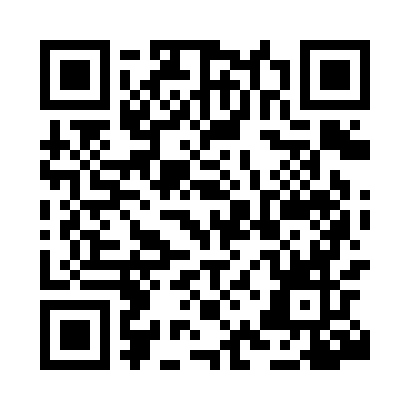 Prayer times for Canuelas, ArgentinaWed 1 May 2024 - Fri 31 May 2024High Latitude Method: NonePrayer Calculation Method: Muslim World LeagueAsar Calculation Method: ShafiPrayer times provided by https://www.salahtimes.comDateDayFajrSunriseDhuhrAsrMaghribIsha1Wed6:067:3212:523:496:127:332Thu6:077:3312:523:496:117:323Fri6:077:3412:523:486:107:314Sat6:087:3412:523:476:097:305Sun6:097:3512:523:466:087:296Mon6:097:3612:523:466:077:297Tue6:107:3712:523:456:067:288Wed6:117:3812:513:446:057:279Thu6:117:3812:513:436:047:2610Fri6:127:3912:513:436:037:2611Sat6:137:4012:513:426:037:2512Sun6:137:4112:513:416:027:2413Mon6:147:4112:513:416:017:2414Tue6:147:4212:513:406:007:2315Wed6:157:4312:513:395:597:2216Thu6:167:4412:513:395:597:2217Fri6:167:4412:513:385:587:2118Sat6:177:4512:513:385:577:2119Sun6:187:4612:523:375:577:2020Mon6:187:4712:523:375:567:2021Tue6:197:4712:523:365:567:1922Wed6:197:4812:523:365:557:1923Thu6:207:4912:523:355:557:1824Fri6:217:4912:523:355:547:1825Sat6:217:5012:523:355:547:1826Sun6:227:5112:523:345:537:1727Mon6:227:5212:523:345:537:1728Tue6:237:5212:523:345:527:1729Wed6:237:5312:533:335:527:1630Thu6:247:5312:533:335:527:1631Fri6:247:5412:533:335:517:16